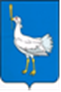 СОБРАНИЕ ПРЕДСТАВИТЕЛЕЙСЕЛЬСКОГО ПОСЕЛЕНИЯАЛЕКСАНДРОВКАМУНИЦИПАЛЬНОГО РАЙОНАБОЛЬШЕГЛУШИЦКИЙСАМАРСКОЙ ОБЛАСТИЧЕТВЕРТОГО СОЗЫВАРЕШЕНИЕ № 31от 24 марта 2021 г.О внесении изменений в Решение Собрания представителей сельского поселения Александровка муниципального района Большеглушицкий Самарской области от 25.10.2018 № 156 «О налоге на имущество физических лиц на территории сельского поселения Александровка муниципального района Большеглушицкий Самарской области»В соответствии с Налоговым кодексом Российской Федерации, Федеральным законом от 06.10.2003 № 131-ФЗ «Об общих принципах организации местного самоуправления в Российской Федерации», Уставом сельского поселения Александровка муниципального района Большеглушицкий Самарской области Собрание представителей сельского поселения Александровка муниципального района Большеглушицкий Самарской области РЕШИЛО:1. Внести в Решение Собрания представителей сельского поселения Александровка муниципального района Большеглушицкий Самарской области от 25.10.2018 № 156 «О налоге на имущество физических лиц на территории сельского поселения Александровка муниципального района Большеглушицкий Самарской области» (Александровские Вести, 2018, 02 октябрь, № 29 (230)) следующие изменения:1) пункт 1 изложить в следующей редакции:«1. Установить и ввести в действие на территории сельского поселения Александровка муниципального района Большеглушицкий Самарской области налог на имущество физических лиц (далее – налог), обязательный к уплате на данной территории, определяя налоговые ставки в пределах, установленных главой 32 Налогового кодекса Российской Федерации, и особенности определения налоговой базы в соответствии с главой 32 Налогового кодекса Российской Федерации.»;2) пункт 2 изложить в следующей редакции:«2. Установить налоговые ставки в зависимости от кадастровой стоимости объектов налогообложения в следующих размерах:»;3) пункт 4 исключить;4) пункт 4.1 изложить в следующей редакции:«4.1. Налоговая льгота в размере 100 процентов от суммы налога, подлежащей уплате, предоставляется в отношении объектов налогообложения, включенных в перечень, определяемый в соответствии с пунктом 7 статьи 378.2 Налогового кодекса Российской Федерации, объектов налогообложения, предусмотренных абзацем вторым пункта 10 статьи 378.2 Налогового кодекса Российской Федерации, площадью:- до 50 кв. метров для индивидуальных предпринимателей со среднесписочной численностью работников не менее 1 человека в предшествующем налоговом периоде;- до 100 кв. метров для индивидуальных предпринимателей со среднесписочной численностью работников не менее 3 человек за предшествующий налоговый период;- до 150 кв. метров для индивидуальных предпринимателей со среднесписочной численностью работников не менее 4 человек за предшествующий налоговый период.Уменьшение суммы налога производится однократно независимо от количества и площади принадлежащих налогоплательщику объектов налогообложения.Налоговая льгота предоставляется по заявлению налогоплательщика при одновременном соблюдении следующих условий:1) налогоплательщик - индивидуальный предприниматель, средняя численность работников которого не превышает 100 человек и доходы которого по данным бухгалтерского учета без учета налога на добавленную стоимость не превысили 60 млн. рублей;2) за истекший налоговый период средняя заработная плата работников составила не менее 1,5 прожиточного минимума в месяц, утвержденного постановлениями Правительства Самарской области;3) в истекшем налоговом периоде 80 процентов доходов индивидуального предпринимателя от всех доходов, определенных по данным бухгалтерского учета, являются доходами, получаемыми по видам экономической деятельности, не относящимся к разделу К (Деятельность финансовая и страховая), L (Деятельность по операциям с недвижимым имуществом) и разделу В (Добыча полезных ископаемых) в соответствии с Общероссийским классификатором видов экономической деятельности, принятым приказом Росстандарта от 31.01.20214 № 14-ст.»;5) пункты 4.2., 5 исключить.2. Направить настоящее Решение главе сельского поселения Александровка муниципального района Большеглушицкий Самарской области для подписания и официального опубликования.3. Настоящее Решение вступает в силу по истечении одного месяца со дня его официального опубликования.Вид объекта налогообложенияСтавка налогаЖилые дома, части жилых домов;Квартиры, части квартир, комнаты;Садовые дома;Гаражи, машино-места;Единые недвижимые комплексы, в состав которых входит хотя бы один жилой дом;Объекты незавершенного строительства в случае, если проектируемым назначением таких объектов является жилой дом;Хозяйственные строения или сооружения, площадь каждого из которых не превышает 50 кв. м и которые расположены на земельных участках для ведения личного подсобного хозяйства, огородничества, садоводства (садового земельного участка) или индивидуального жилищного строительства0,3 процентаОбъекты налогообложения, включенные в перечень, определяемый в соответствии с пунктом 7 статьи 378.2 Налогового кодекса Российской Федерации;Объекты налогообложения, предусмотренные абзацем вторым пункта 10 статьи 378.2 Налогового кодекса Российской Федерации;Объекты налогообложения, кадастровая стоимость каждого из которых превышает 300 млн. рублей2 процентаПрочие объекты0,5 процентаПредседатель Собрания представителейсельского поселения Александровка  муниципального района  БольшеглушицкийСамарской области________________И.Г.СавенковаГлава  сельского поселения Александровка  муниципального района  Большеглушицкий  Самарской области _______________А.И. Горшков